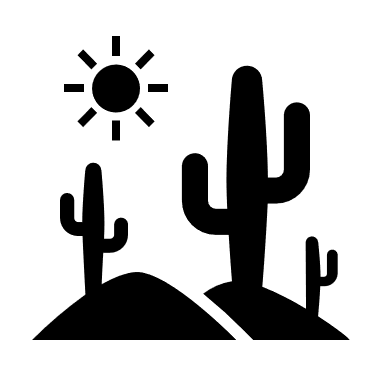 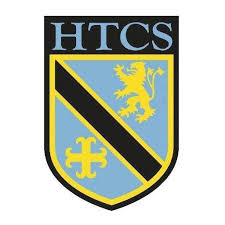 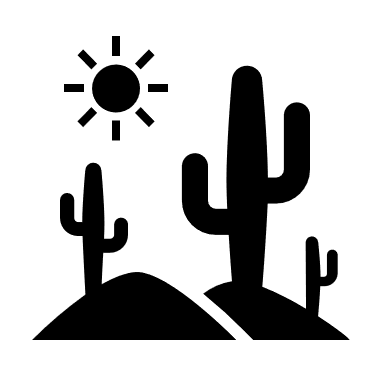 11.2.2: THE LIVING WORLD: Tropical Rainforests11.2.2: THE LIVING WORLD: Tropical Rainforests11.2.2: THE LIVING WORLD: Tropical Rainforests11.2.2: THE LIVING WORLD: Tropical Rainforests11.2.2: THE LIVING WORLD: Tropical Rainforests11.2.2: THE LIVING WORLD: Tropical RainforestsBig Concepts/Golden NuggetsScale, Place, Interconnection, Change, EnvironmentFiltersSocial, Economic, EnvironmentalToolsNumeracy &Literacy, Problem-solving, Spatial Awareness,Self-management, TeamworkToolsNumeracy &Literacy, Problem-solving, Spatial Awareness,Self-management, TeamworkToolsNumeracy &Literacy, Problem-solving, Spatial Awareness,Self-management, TeamworkToolsNumeracy &Literacy, Problem-solving, Spatial Awareness,Self-management, TeamworkKey ideasKey ideasKey ideasProgress RAGProgress RAGProgress RAGTropical rainforest ecosystems have a range of distinctive characteristics. (CGP p23-25)Tropical rainforest ecosystems have a range of distinctive characteristics. (CGP p23-25)Tropical rainforest ecosystems have a range of distinctive characteristics. (CGP p23-25)Deforestation has economic and environmental impacts. (CGP p26-27)Deforestation has economic and environmental impacts. (CGP p26-27)Deforestation has economic and environmental impacts. (CGP p26-27)Tropical rainforests need to be managed to be sustainable. (CGP p28-29)Tropical rainforests need to be managed to be sustainable. (CGP p28-29)Tropical rainforests need to be managed to be sustainable. (CGP p28-29)LessonLearning FocusAssessmentKey Words1The physical characteristics of a tropical rainforest.Bell Task Retrieval Practice: Triple ChallengeStarter: 3T’sInfo Source: CGP p23 & GCSEPodHTCS Challenge: Q&A’sPractice Question: CGP workbook Q1.1-1.5 p20Plenary: Acrostic2The interdependence of climate, water, soils, plants, animals and people.Bell Task Retrieval Practice: Reg RecallStarter:Info Source: CGP p24 & videoHTCS Challenge: Q&A’s & photo annotationPractice Question: Flashcard 87 (skills)Plenary: Question Grid3How plants and animals adapt to the physical conditions. Bell Task Retrieval Practice: Geog Your MemoryStarter: 3T’sInfo Source: CGP p25 & GCSEPodHTCS Challenge: Annotated diagramPractice Question: SAM1 Q2.3 & 2.4Plenary: Triangle4Issues related to biodiversity.Bell Task Retrieval Practice: Frayer Model - BiodiversityStarter: 3TsInfo Source: CGP p23 & TedEd videoHTCS Challenge: Word Art & QuestionsPractice Question: CGP workbook Q1.1-1.5 p21Plenary: RetweetBiodiversity5Changing rates of deforestation.Bell Task Retrieval Practice: Triple ChallengeStarter: What on earth? Where on Earth?Info Source: CGP p27 & GCSEPodHTCS Challenge: InfographicPractice Question: SAM2 Q2.1-2.8Plenary: What is the Question?Deforestation6A case study of the Amazon Rainforest to illustrate: • causes of deforestation – subsistence and commercial farming, logging, road building, mineral extraction, energy development, settlement, population growth Bell Task Retrieval Practice: Reg RecallStarter: What on earth? Where on Earth?Info Source: CGP p26 & GCSEPodHTCS Challenge: Mind MapPractice Question: Flashcard 94 (skills)Plenary: Your TurnCommercial farming, Logging, Mineral extraction, Subsistence farming7A case study of the Amazon Rainforest to illustrate: • impacts of deforestation – economic development, soil erosion, contribution to climate change.Bell Task Retrieval Practice: Geog Your MemoryStarter: Your TurnInfo Source: CGP p27 & GCSEPodHTCS Challenge: Icon RememberPractice Question: SAM3 Q2.1-2.5Plenary: GeoScrabbleSoil erosion8Value of tropical rainforests to people and the environment.Bell Task Retrieval Practice: Recall CraniumStarter: 3T’sInfo Source: CGP p28 & GCSEPodHTCS Challenge: StoryboardPractice Question: GeoActive Plenary: Question Quilt9Strategies used to manage the rainforest sustainably – selective logging and replanting, conservation and education, ecotourism and international agreements about the use of tropical hardwoods, debt reduction.Bell Task Retrieval Practice: Frayer Model – Debt ReductionStarter: 3TsInfo Source: CGP p28-29, GCSEPod & videosHTCS Challenge: Ranking ActivityPractice Question: CGP workbook Q1.1-1.5 p20 1.1-2.6 page 23 & 24.Plenary: Give Me FiveDebt reduction, Ecotourism, Selective logging, Sustainability10Retrieval & ReviewRevision Mats for Ecosystems, Tropical Rainforests & Tectonic HazardsILOsRetrieval & Review – set weeklySelf-assessed using mark schemes provided.